Predmet: Matematika - 8.ročník, B variantUčivo: Číselný rad v obore do 100 - opakovanieKognitívny cieľ: Porovnávať desiatky v obore do 100Afektívny cieľ: Nekričať po ľuďochPsychomotorický cieľ: Vypracovať pracovný listVyznač na číselnej osi čísla 23, 35, 48, 65, 77, 94 ( podľa vzoru).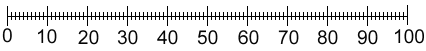 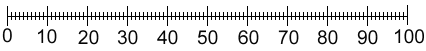 Porovnaj čísla znakmi >, <  alebo =  .87        29        31        44     32        32        61        54     83        83        92        68     63        84        96        6975        57        16        96     29        41        22        38 64        65        76        67     66        99        92        92Usporiadaj čísla od najmenšieho po najväčšie.Usporiadaj čísla od najväčšieho po najmenšie.Vypočítaj. Odpoveď: ..........................................................459671138239645984113327983657 + 2 =62 + 3 =62 + 3 =90 + 7 =63 + 4 =55 + 2 = 55 + 2 = 54 + 4 =91 + 5 =40 + 4 =40 + 4 =83 + 6 = 72 + 6 =20 + 5 =20 + 5 =71 + 5 =Vyrieš slovnú úlohu. Katka číta knihu o zvieratkách, ktorá má 20 strán. Prečítala už 8 strán. Koľko strán jej ešte zostáva prečítať?Zápis:       Strán ............................                        Prečítala ......................                 Zostáva prečítať..............?Výpočet:Vyrieš slovnú úlohu. Katka číta knihu o zvieratkách, ktorá má 20 strán. Prečítala už 8 strán. Koľko strán jej ešte zostáva prečítať?Zápis:       Strán ............................                        Prečítala ......................                 Zostáva prečítať..............?Výpočet: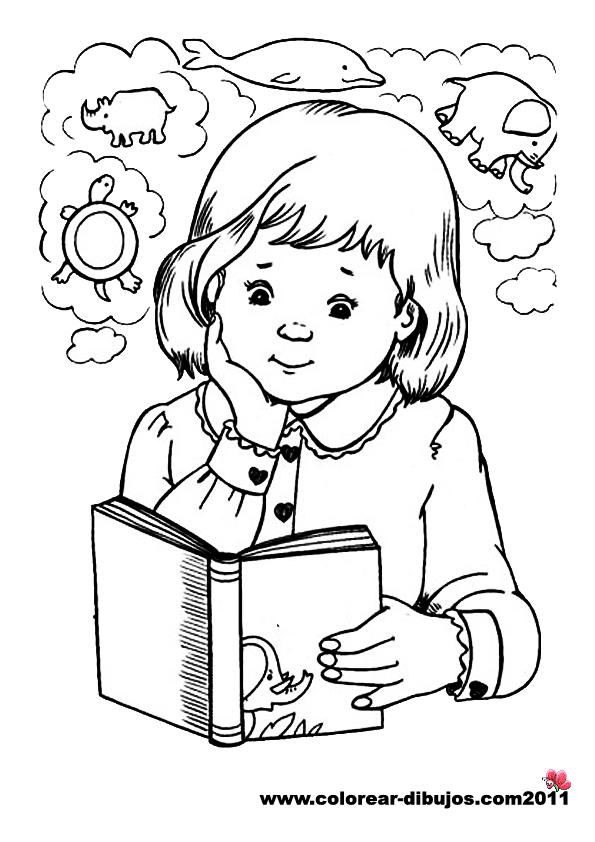 